RiseRise Post-Consumer made from products that have already had a useful life.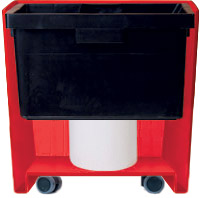 Hidden CastersSpecial castor platform available with 5 hidden wheels.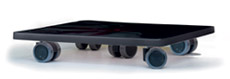 Rise InsideAll liners are equiped with a robust centered column. Sub-irrigation system available.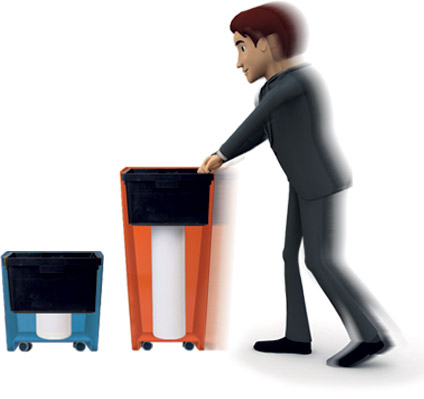 